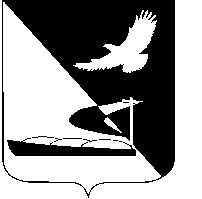 АДМИНИСТРАЦИЯ МУНИЦИПАЛЬНОГО ОБРАЗОВАНИЯ«АХТУБИНСКИЙ РАЙОН»ПОСТАНОВЛЕНИЕ17.09.2015    					                                № 1098О внесении изменений в постановлениеадминистрации МО «Ахтубинский район» от 25.11.2014 № 1789В соответствии с требованиями Федеральных  законов от 06.10.2003                           № 131-ФЗ «Об общих  принципах организации местного самоуправления в Российской Федерации» и от 30.12.2004 № 210-ФЗ «Об основах регулирования тарифов коммунального комплекса», руководствуясь Уставом МО «Ахтубинский район», администрация МО «Ахтубинский район» ПОСТАНОВЛЯЕТ:Внести изменение в постановление администрации МО «Ахтубинский район» от 25.11.2014 № 1789, изложив пункт 2 в следующей редакции:«2. Утвердить комиссию по регулированию тарифов и надбавок организаций коммунального комплекса муниципального образования «Ахтубинский район» в следующем составе:Лихобабина  А.Н.           – заместитель главы администрации МО            «Ахтубинский район», начальник управления коммунального хозяйства - председатель комиссииЦымбалюк Ю.И.             – главный специалист управления коммунального                                         хозяйства администрации МО «Ахтубинский                          район» - секретарь комиссииГужвина А.Е.                  – начальник управления экономического развития                                          администрации МО «Ахтубинский район»Пономарева Т.В.             – начальник управления по правовым и кадровым                                          вопросам администрации МО «Ахтубинский район»  Сенчихина М.М.             – заместитель начальника управления                                            экономического развития администрации МО                                           «Ахтубинский  район»Сергиенко А.А.               – главный специалист управления коммунального                                           хозяйства администрации МО «Ахтубинский                          район»Крухмалёва О.С.             – главный специалист управления экономического                                           развития администрации МО «Ахтубинский                          район».        	2. Отделу информатизации и компьютерного обслуживания администрации МО «Ахтубинский район» (Короткий В.В.) обеспечить размещение настоящего постановления в сети Интернет на официальном сайте  администрации МО «Ахтубинский район» в разделе «Документы» подразделе «Документы Администрации» подразделе «Официальные документы».		3. Отделу контроля и обработки информации администрации МО «Ахтубинский район» (Свиридова Л.В.) представить информацию в газету «Ахтубинская правда» о размещении настоящего постановления в сети Интернет на официальном сайте администрации МО «Ахтубинский район» в разделе «Документы» подразделе «Документы Администрации» подразделе «Официальные документы».									4. Контроль за исполнением настоящего постановления возложить на заместителя главы администрации муниципального образования «Ахтубинский район» Лихобабину А.Н.Глава муниципального образования 				      В.А. Ведищев